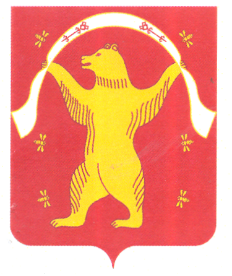 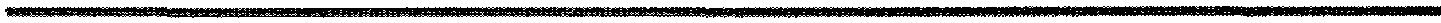 ?АРАР	                                                                         	                         РЕШЕНИЕ19 сентябрь 2023 йыл                           № 16                    19 сентября 2023 года Об утверждении решения Комиссии по соблюдению Регламента Совета, статусу и этике депутата Совета сельского поселения Староарзаматовский сельсовет муниципального района Мишкинский район Республики Башкортостан об избрании председателя Комиссии  В соответствии со статьями 15 и 18 Регламента Совета сельского поселения Староарзаматовский сельсовет муниципального района Мишкинский район Республики Башкортостан, Совет сельского поселения Староарзаматовский сельсовет муниципального района Мишкинский район Республики Башкортостан двадцать девятого созыва р е ш и л:утвердить решение Комиссии по соблюдению Регламента, статусу и этике депутата Совета сельского поселения Староарзаматовский сельсовет муниципального района Мишкинский район Республики Башкортостан об избрании на должность председателя Комиссии Байметова Бориса Вадимовича – депутата от многомандатного избирательного округа. Глава сельского поселения Староарзаматовский сельсовет муниципального района Мишкинский район Республики Башкортостан                                                               С.Н.Саликов